ピアとは『仲間』という意味、「同じ背景を持っている仲間同士」という意味です。それは、話しの聞き合いをする上で、「より近い背景・状態をもつ者同士である」という安心感を与え、とても大きな支えとなるものです。ピア-peer-で話す中で、悩みや気持ちを共有していきながら、自分の持っている力を取り戻していきます。そんな障害をもつ者同士が、このピア・カウンセリングを通して自己信頼を回復するための重要な手法を、今セミナーは障害の有無は関係なく、興味のある方々にピア・カウンセリングを体験して頂ける公開セミナーです。　ぜひこの機会にピア・カウンセリングを体験してみてください♪日時：2022年11月23日（祝・水）　13：30～16：45　(13：15受付) ※感染状況により延期などの措置をとることもあります会場：町田市民文学館　ことばらんど　2F　大会議室　リーダー：松原信幸・吉野裕子対象：ピア・カウンセリングに興味のある方（障害の有無は問いません）定員　10名参加申し込み締め切り　定員になり次第受講料　５００円　※当会会員３００円お申込み・お問い合わせ先特定非営利活動法人CIL町田ヒューマンネットワーク　　IL部門　担当者まで〒194-0013　町田市原町田2-22-26　１FTEL 042-724-8616　FAX 042-724-7996Email//mhn-machidaya@mbr.nifty.com　　　　　　　　　担当:松原・吉野・福島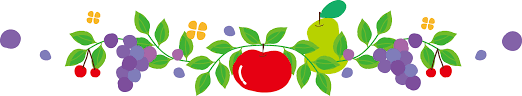 ★会場案内★町田市民文学館———— ことばらんど　案内図　—————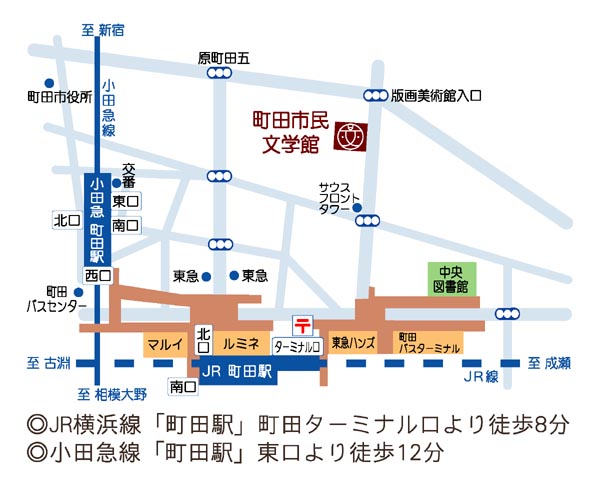 町田市民文学館 ことばらんど所在地：〒194-0013東京都町田市原町田4丁目16番17号電話：042-739-3420・開催日当日のお問い合わせ先は、こちら⇒080-8843-5032　（IL部門携帯）